WÓJT GMINY JAWORZEZARZĄDZENIE Nr 10/2019WÓJTA GMINY JAWORZE z dnia 17 stycznia 2019r.w sprawie terminów postępowania rekrutacyjnego i postępowania uzupełniającego, w tym terminy składania dokumentów, do publicznych przedszkoli i publicznych szkół podstawowych.Na podstawie art. 154 ustawy z dnia 14 grudnia 2016 r. Prawo oświatowe ( t. j. Dz. U. z 2018 r., poz. 996 ze zm.) zarządza się, co następuje:W postępowaniu rekrutacyjnym i postępowaniu uzupełniającym na rok szkolny 2019/2020 do publicznych przedszkoli określa się następujące terminy:Składanie wniosków o przyjęcie do przedszkoli wraz z dokumentami potwierdzającymi spełnienie przez kandydata warunków lub kryteriów rekrutacyjnych:w postępowaniu rekrutacyjnym od dnia 18.02.2019 r. do 08.03.2019 r.,(do dnia 18.03.2019r. przedstawienie Wójtowi listy dzieci, które nie zostały przyjęte do przedszkola),w postępowaniu uzupełniającym od dnia 25.03.2019 r. do 29.03.2019 r.Weryfikacja przez komisję rekrutacyjną wniosków i dokumentów, o których mowa w pkt 1 • w postępowaniu rekrutacyjnym od dnia 11.03.2019 r. do 15.03.2019 r., o w postępowaniu uzupełniającym od dnia 01.04.2019 r. do 04.04.2019 r.Podanie do publicznej wiadomości przez komisję rekrutacyjną listy kandydatów zakwalifikowanych i kandydatów niezakwalifikowanych:w postępowaniu rekrutacyjnym do dnia 18.03.2019 r.,w postępowaniu uzupełniającym do dnia 04.04.2019 r.Potwierdzenie przez rodzica kandydata woli przyjęcia do przedszkola w postaci pisemnego oświadczenia:w postępowaniu rekrutacyjnym od dnia 19.03.2019 r. do 22.03.2019 r.,w postępowaniu uzupełniającym od dnia 05.04.2019 r. do 09.04.2019r.Podanie do publicznej wiadomości przez komisję rekrutacyjną listy kandydatów przyjętych i kandydatów nieprzyjętych:w postępowaniu rekrutacyjnym do dnia 18.03.2019 r.,w postępowaniu uzupełniającym w dniu 04.04.2019 rW postępowaniu rekrutacyjnym i postępowaniu uzupełniającym na rok szkolny 2019/2020 do publicznych szkół podstawowych określa się następujące terminy:1. Składanie wniosków o przyjęcie do szkół podstawowych wraz z dokumentami potwierdzającymi spełnienie przez kandydata warunków lub kryteriów rekrutacyjnych:w postępowaniu rekrutacyjnym od dnia 03.06.2019 r. do 14.06.2019 r.,w postępowaniu uzupełniającym od dnia 05.08.2019 r. do 23.08.2019 r.I. Składanie wniosków o przyjęcie do szkół podstawowych wraz z dokumentami potwierdzającymi spełnienie przez kandydata warunków lub kryteriów rekrutacyjnych:w postępowaniu rekrutacyjnym od dnia 03.06.2019 r. do 14.06.2019 r.,w postępowaniu uzupełniającym od dnia 05.08.2019 r. do 23.08.2019 r.Podanie do publicznej wiadomości przez komisję rekrutacyjną listy kandydatów zakwalifikowanych i kandydatów niezakwalifikowanych:w postępowaniu rekrutacyjnym do dnia 21.06.2019 r. ,w postępowaniu uzupełniającym do dnia 30.08.2019 r.Podanie do publicznej wiadomości przez komisję rekrutacyjną listy kandydatów przyjętych i kandydatów nieprzyjętych:w postępowaniu rekrutacyjnym do dnia 28.06.2019 r.,w postępowaniu uzupełniającym do dnia 30.08.2019 r.Wykonanie zarządzenia powierza się Dyrektorom Publicznych Przedszkoli Samorządowych i Dyrektorom Szkół Podstawowych w Jaworzu.Zarządzenie wchodzi w życie z dniem podpisania.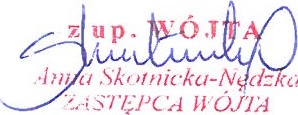 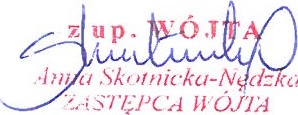 